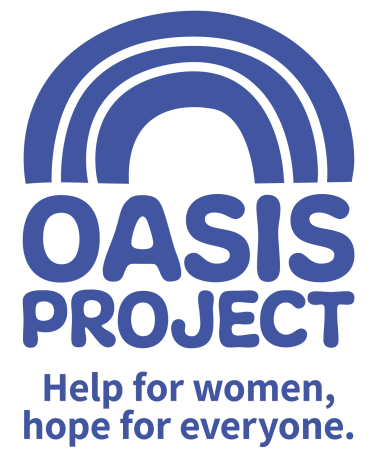 This role is only open to female applicants as being female is deemed to be a genuine occupational requirement under Schedule 9, Paragraph 1 of the Equality Act 2010.The post is subject to the satisfactory completion of a Disclosure and Barring Service (DBS - formerly CRB) check at an enhanced level.  This job description accurately reflects the present position; it may be reviewed and amended but only after a proper period of consultation.Role profile:Role profile:Role title:  Female* Recovery WorkerReports to: OWRS Manager Team: Oasis Women’s Recovery Service (OWRS) – East SussexSalary:  £22,500 per year FTEHours: To be agreedHours: To be agreedContract type: Fixed term contract until June 2022 with the possibility of extension.Contract type: Fixed term contract until June 2022 with the possibility of extension.Purpose of the role: Oasis Women’s Recovery Service (OWRS) delivers 1-1 and group support to women in across East Sussex who have problems with drugs or alcohol. We work with women in various stages of their recovery from addiction. Your role as a Recovery Worker will include conducting assessments, supporting a caseload of women on an individual basis (face to face and over the phone) and delivering groups.  The role is based at our office premises in Hastings St Leonards, with groups being delivered both online and in community venues in Eastbourne and Hastings. Purpose of the role: Oasis Women’s Recovery Service (OWRS) delivers 1-1 and group support to women in across East Sussex who have problems with drugs or alcohol. We work with women in various stages of their recovery from addiction. Your role as a Recovery Worker will include conducting assessments, supporting a caseload of women on an individual basis (face to face and over the phone) and delivering groups.  The role is based at our office premises in Hastings St Leonards, with groups being delivered both online and in community venues in Eastbourne and Hastings. Responsibilities:Client Service DeliveryConduct assessments of clients newly referred to the serviceManage a caseload of service users Deliver 1-1 support (face to face and over the phone) using a keywork approach to support individuals in reducing substance misuse and preventing relapseFacilitate engaging, inclusive groups (face to face and online) for women based around our 16-week structureSupport women with additional complexities such as past trauma, dual diagnosis and/or domestic violenceBe creative and innovative in delivery of a high quality, person centred recovery service provision Support and facilitate clients’ engagement with other services in East Sussex to support with e.g. housing, mental health, recovery and wellbeing, signposting or making onwards referrals as neededRecognise indicators of risk, safeguarding and harmPromote a successful recovery and further community engagementSupport clients to access positive opportunities in work or trainingAttend/lead or share reports for multi-agency professionals meetings where appropriateMaintain timely and accurate client case notes and records using our client database management systemAdult and Child SafeguardingBe committed to the safeguarding of children and adults affected by substance misuseBe familiar with Oasis’ safeguarding practice and procedures, taking appropriate action as necessaryMaintain a good level of professional curiosity at all timesKeep up to date with trainingService commitment and accountabilityContribute to service planning, delivery and evaluation Develop professional links with other agenciesEngage in regular supervisionAdhere to policy, procedures and guidance Comprehend and employ the core truths of Oasis project as a gender specific service with a trauma informed approachValues and EthosDemonstrate commitment to the vision and values of Oasis and understand how your own behaviour and actions impact this Contribute to maintaining a culture of shared ownership and responsibility that supports Oasis in achieving its overall mission.Understand and commit to equality, diversity and inclusion best practice with a particular focus on hard to reach and marginalised women service users.Observe professional boundaries in relationships with service users, peers and other relevant professionalsParticipate in the continuous improvement of Oasis’ servicesComplianceEnsure that Oasis and its services are represented in a professional manner at all timesMeet agreed performance targets and outcomesUse management information and data as appropriateComply at all times with health and safety regulations Ensure risk assessments are completed as appropriateTake personal responsibility for own safetyComply with all relevant policy and procedure, standards and codes of conduct Meet all regulatory requirementsComply with Oasis’ policy and procedure particularly confidentiality and data protection guidanceUse IT and data management systems to keep records up to date in line with agreed processes Undertake any other reasonable duties as requested by the line managerCommunication and RelationshipsProvide information and raising awareness about substances, their use and effects on an individual basis and via facilitating collaborative group learning;Ensure a collaborative approach is used, ensuring effective communication within a multi-disciplinary teamContribute to the prevention and management of abusive, aggressive and challenging behaviourWork as an effective member of the teamProblem Solving and analysisDevelop and disseminate information and advice about health and social well beingApply recognised theoretical models to enable individuals and groups to identify and explore concerns relating to their substance misuseComplete analysis at client referral,  continually assess the client via the secondary stages of assessment, unique recovery planning and following up treatment outcome profilingContribute proactively to the principle of continuous improvement by making positive suggestions and constructive feedback and helping with the implementation of agreed new ways of workingContinuous DevelopmentReflect on and develop your practiceMonitor own performance to ensure it meets expectations and agreed performance targetsMake use of supervision opportunities, ensuring there is two-way dialogueParticipate in training and other development opportunitiesContribute to the development and knowledge of others by sharing your experience and skillsPERSON SPECIFICATIONEssential or DesirableExperience of working within the substance misuse sector; and a proven track record of delivering structured interventions in line with agreed service targets and objectives in a flexible, creative way; EssentialKnowledge of the key issues women substance misusers face and a commitment to helping them access relevant supportEssentialExperience of working with women who have been victims of violence including sexual violence and exploitationEssentialProven verbal and written communication skills with excellent IT skills and experience of using data management systemsEssentialAbility to work effectively as part of a team as well as on own initiativeEssentialResilient, empathetic attitude and work in a way that is reflective, adaptable and non-judgemental and adhere to professional boundaries at all timesEssentialKnowledge and experience of safeguarding procedures and responsibilities; confidentiality procedures and data protection guidelinesEssentialExperience running and facilitating groups EssentialEssentialBe willing and able to travel across the county, including to remote areas EssentialEssentialNVQ3 in health and social care, or equivalent, or be willing to work towards thisDesirableDesirableExperience of service user involvement and co-productionDesirableDesirableExperience of providing community based support practices and of working in partnership with other agenciesDesirable